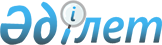 О сложении полномочий Правительства Республики КазахстанПостановление Правительства Республики Казахстан от 19 января 1999 года N 37

      Правительство Республики Казахстан постановляет: 

      В соответствии с пунктом 1 статьи 70 K951000_ Конституции Республики Казахстан и статьей 4 Указа Президента Республики Казахстан, имеющего силу Конституционного закона, "О Правительстве Республики Казахстан" Правительство Республики Казахстан слагает свои полномочия перед вновь избранным Президентом Республики Казахстан. 

 

     Премьер-Министр     Республики Казахстан

(Специалисты: Умбетова А.М.,              Цай Л.Г.)          
					© 2012. РГП на ПХВ «Институт законодательства и правовой информации Республики Казахстан» Министерства юстиции Республики Казахстан
				